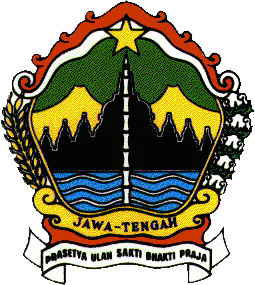 KERANGKA ACUAN KERJA(KAK)KEGIATAN PENYUSUNAN LKPJ GUBERNUR JAWA TENGAHBIRO ADMINISTRASI PEMBANGUNAN DAERAHPROVINSI JAWA TENGAH2019KERANGKA ACUAN KERJA (K A K)PROGRAM	:   PeningkatanSinergiPenyelenggaraanPemerintahan DaerahKEGIATAN	:  Penyusunan LKPJ GubernurJawa TengahANGGARAN 2019	:   Rp1.600.000.000,-UNIT KERJA	:   Biro Administrasi Pembangunan DaerahDASAR HUKUMUU No. 23 Tahun 2014 tentang  Pemerintahan Daerah;Permendagri 86 Tahun 2017 tentang Tata caraPerencanaan, PengendaliandanEvaluasi Pembangunan Daerah tentang RPJPD dan RPJMD, serta Tata Cara Perubahan RPJPD, RPJMD, dan RKPD;Peraturan Daerah Provinsi Jawa Tengah Nomor  9 Tahun 2016 Tentang Pembentukan dan Susunan Perangkat Daerah Provinsi Jawa Tengah;Pergub Jawa Tengah Nomor 54 Tahun 2016 tentang Organisasi Dan Tata Kerja Sekretariat Daerah Provinsi Jawa Tengah;Surat Edaran Gubernur Jawa Tengah nomor 050/019604 tanggal 27 Desember 2017 perihal Arahan Kebijakan dan Prioritas Pembangunan Serta Pedoman Penyelenggaraan Musrenbang RKPD Tahun 2019;Surat EdaranGubernurNomor: 050.24/0003302 tanggal 23 Februari 2019 tentangRencana Program, KegiatandanIndikatorKinerjaPerangkat Daerah ProvinsiJawa Tengah Tahun 2019.LATAR BELAKANGSesuaidenganPeraturanPemerintahNomor 3 Tahun 2007 tentangLaporanPenyelenggaraanPemerintahan Daerah kepadaPemerintah, LaporanKeteranganPertanggungjawabanKepala Daerah KepadaDewanPerwakilan Rakyat Daerah, danInformasiLaporanPenyelenggaraanPemerintah Daerah KepadaMasyarakat, dalamhaliniberdasarkanPeraturanGubernurJawa TengahNomor 59 Tahun 2008 tentangPenjabaranTugasPokok, Fungsidan Tata KerjaSekretariat Daerah ProvinsiJawa Tengah Biro Administrasi Pembangunan Daerah SetdaProvinsiJawa Tengah mempunyaitugasmenyusunLaporanPertanggungjawabanGubernurJawa Tengahakhirtahunanggaranterkaitpelaksanaan program dankegiatanPemerintahProvinsiJawa Tengahakhirtahunanggaran yang dilaksanakanoleh SKPD ProvinsiJawa TengahdenganberpedomanpadaPeraturan Daerah ProvinsiJawa Tengah Nomor 5 Tahun 2014 tentangRencana Pembangunan JangkaMenengah Daerah (RPJMD) ProvinsiJawa Tengah Tahun 2013-2018 yang dituangkankedalamRencanaKerjaPemerintah Daerah (RKPD) ProvinsiJawa Tengah tahunanggaran.UntukmenyelenggarakantugastersebutdiatasperludidukungdengankegiatanPenyusunanLaporanKeteranganPertanggungjawabanGubernurJawa Tengah terkaitpelaksanaan program dankegiatanPemerintahProvinsiJawa Tengahakhirtahunanggaran.MAKSUD DAN TUJUANMAKSUDKegiataninidimaksudkandalamrangkauntukPenyusunan LKPJ GubernurJawa Tengah AkhirTahunAnggarandari program dankegiatanPemerintahProvinsiJawaTengah yang dilaksanakanoleh OPD ProvinsiJawa Tengah.TUJUANTersusunnyaBukuLaporanKeteranganPertanggungjawabanGubernurJawa Tengah AkhirTahunAnggaran.Tersampaikannya LKPJ GubernurJawa Tengah AkhirTahunAnggarankepadaDewanPerwakilan Rakyat Daerah ProvinsiJawa Tengah terkaitpelaksanaan program dankegiatanPemerintahProvinsiJawa Tengah olehGubernurJawa Tengah padaRapatParipurna. KELUARAN DAN HASILKELUARANSejumlah 1 dokumenLKPJ Gubernur.HASILSebesar 100% PersentaseKetepatanWaktuPenyerahan LKPJ Kepada DPRD.RUANG LINGKUP PEKERJAANKegiatanPenyusunan LKPJ GubernurJawa Tengahdilaksanakandengancara:Swakelola, beruparapatsosialisasi/koordinasi/sinkronisasidankonsolidasidengan SPKD ProvinsiJawa Tengahpengampu program/kegiatanPemerintahProvinsiJawa Tengah, antaralain :Kompilasidan updating data pelaksanaan program/kegiatanPemprovJawa TengahAnalisisdanpenyusunan data pelaksanaan program/kegiatanPemprovJawa TengahSinkronisasilaporanakhirtahunanggarandengan SKPD terkait.PendampingandantindaklanjutcatatanrekomendasiPansus LKPJPengirimanlaporandankonsultasikepusatMelaluipihakketiga, yaituRapatFullboarddalamrangkaPenyusunan LKPJ GubernurJawa TengahdanCetakBuku LKPJ GubernurJawa TengahAkhirTahunAnggaran, antara lain :RapatFullboardkegiatanPenyusunan LKPJ GubernurJawa TengahAkhir TA. 2018 danPenyusunan Draft LKPJ GubernurJawa TengahAkhir TA. 2019, berupaBelanjaSewa Hotel/Penginapan di ProvinsiJawa Tengah dalamrangkaPenyusunan LKPJ GubernurJawa Tengah AkhirTahunAnggaranbersamadengan Tim Penyusun LKPJ.CetakBuku LKPJ GubernurJawa Tengah Akhir TA. 2018 dan Draft Buku LKPJ GubernurJawa Tengah Akhir TA. 2019,berupaBelanjaCetakdanPenggandaanBuku LKPJ GubernurJawa TengahAkhir TA. 2018 danBuku Draft LKPJ GubernurJawa TengahAkhir TA. 2019.Jadwal KegiatanPenyusunan LKPJ GubernurJawa Tengah direncanakan dilaksanakan:PENUTUP DemikianKerangkaAcuanKerjainidisusunsebagaipedomanpelaksanaanKegiatanPenyusunan LKPJ GubernurJawa Tengah T.A. 2019.KEPALA BIRO ADM. PEMBANGUNAN DAERAHDrs. TAVIP SUPRIYANTO, M.SiPembina UtamaMudaNIP. 19641024 199203 1 009NoKegiatanJanPebMarAprMeiJunJulAgsSepOktNopDesRapatSosialisasi/ Sinkronisasi/ Koordinasidengan 48 OPD PemprovJatengdalamrangkaPenyempurnaan data LKPJ GubernurJatengAkhir TA. 2018xxxKonsinyeringdengan Tim PenyusundalamrangkaPenyusunanBuku LKPJ GubernurJatengAkhir TA. 2018xxCetakBuku LKPJ GubernurJatengAkhir TA. 2018xxPenyampaian LKPJ GubernurJatengAkhir TA. 2018 kepada DPRD ProvinsiJatengxPendampinganPanitiaKhusus DPRD ProvinsiJatengterkaitLKPJ GubernurJatengAkhir TA. 2018xxTindaklanjutCatatandanRekomendasiPansus DPRD ProvinsiJatengterkait LKPJ GubernurJatengAkhir TA. 2018xxxRapatSosialisasi/ Konsolidasi/ Koordinasidengan 48 OPD PemprovJatengdalamrangkaPenyusunan Draft LKPJ GubernurJatengAkhir TA. 2019xxxxxKonsinyeringdengan Tim PenyusundalamrangkaPenyusunan Draft LKPJ GubernurJatengAkhir TA. 2019xxCetak Draft Buku LKPJ GubernurJatengAkhir TA. 2019x